Skool:__________________AFRIKAANSEERSTE ADDISIONELE TAALGRAAD 11TAAK 3	KREATIEWE SKRYF: LANG TRANSAKSIONELE TEKSPUNTE:	30						DATUM:  ____________Aantal woorde: 120-150 woordeDit is belangrik om die volgende in gedagte te hou wanneer jy die skryfstuk skryf:Gebruik die foliopapier waarop jy skryf as volg:Doen beplanning op die linkerkantste bladsy  en skryf jou finale poging altyd regs.Dit maak dit net makliker vir die nasiener om na te sien.Doen volledige beplanning. Die bewys van beplanning moet ingehandig word omdat dit in aanmerking geneem word by die finale puntetoekenning.Die beplanning moet aansluit by die finale skryfstuk, anders dien dit geen doel nie.Trek ‘n potloodlyn deur jou beplanning sodat dit nie as die finale skryfstuk beskou kan word nie.Skryf die TAAKNOMMER en die DATUM bo-aan jou folio papier.Skryf netjies en leesbaar en gebruik ‘n blou pen.(Daar is ‘n spesifieke rede daarvoor. Die onderwyser merk in rooi. Die interne moderering op skoolvlak word in swart gedoen en die Distrik modereer in groen.)Onthou om die titel van die tipe LANGER skryfstuk neer te skryf (bv. toespraak, brief)Die FORMAAT van die skryfstuk is belangrik en word in ag geneem wanneer punte toegeken word.Tel die aantal woorde waaruit jou skryfstuk bestaan om te verseker dat dit aan die vereiste lengte voldoen. Skryf dit dan onderaan jou skryfstuk neer.Kies enige EEN van die volgende skryfstukke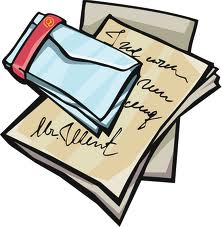 VRIENDSKAPLIKE BRIEFSkryf ‘n brief aan ‘n maat in ‘n ander dorp of stad waarin jy hom of haar vertel van ‘n avontuur wat jy beleef het of van ‘n avontuur wat jy graag sal wil beleef(30)OFKOERANTARTIKELDiefstal is ‘n groot probleem in julle skool. Skryf ‘n KOERANTBERIG in die skoolkoerant oor die probleem.	(30)OFDIALOOGJou vriend of vriendin het ŉ paar irriterende gewoontes wat jou wil mal maak! Jy kan dit nie meer verdra nie en besluit om hom/haar aan te spreek.Skryf die dialoog tussen jou en jou vriend of vriendin neer.(30)OFFORMELE TOESPRAAK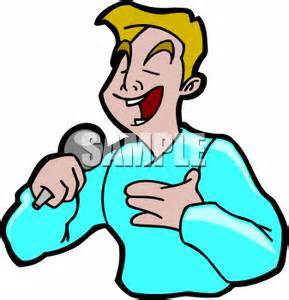 ‘n Belangrike sanger/es besoek julle skool. Skryf ‘n formele toespraak om die sanger/es welkom te heet. Jy moet ook’n kort CV oor die sanger/es in jou toespraak insluit.(30)Tydens redigering kan jy jouself aan die hand van die volgende toets:So verbeter ek my eie skryfstukke:  merk af op die volgende lysie:ASSESSERINGSRUBRIEK LANG TRANSAKSIONELE TEKS  – AFRIKAANS EERSTE ADDISIONELE TAAL [30]1Elke sin begin met ‘n hoofletter.2Daar is ‘n punt aan die einde van elke sin.3Daar is nie ‘n hoofletter na ‘n komma nie.4Daar is altyd ‘n werkwoord in die tweede posisie.5As daar ‘n tweede werkwoord is, kom dit aan die einde van die sin (volg altyd STOMPI) – TOETS ELKE SIN!!6Pas die reëls toe vir voegwoorde (groep1,2,3)7Komma tussen twee werkwoorde en voor voegwoorde (nie voor EN nie).8Daar is altyd ‘n dubbel negatief. (NIE aan die die einde van die sin)9Hou by een tyd (bv. net teenwoordige tyd / net verlede tyd)10Teenwoordige tyd = as, wanneer, nou, dan.(dawn)  Verlede tyd = toe11Geen Engelse woorde nie.12Geen woorde is uitgelaat nie.13Woorde waarvan ek nie seker is van die spelling nie, omkring ek sodat ek dit kan opsoek.14Die inleidende sin van die paragraaf is die kerngedagte.15Al die sinne in die paragraaf hou verband met die kerngedagte16Daar is ‘n lyn oopgelaat tussen elke paragraaf.17Interessante inleiding wat die leser verder wil laat lees.18Die slotparagraaf gee ‘n samevatting.19Tel woorde en skryf dit onderaan die skryfstuk.20My opdrag het ‘n titel en datum bo-aan die finale produk.KriteriaUitsonderlikKnapGemiddeld ElementêrOnvoldoende INHOUD, BEPLANNING & FORMAATRespons en idees.Organisering van idees vir beplanning, doel en gehoor.Kenmerke / konvensies en konteks. (18)15 – 18 11  – 148 – 105 – 70 – 4INHOUD, BEPLANNING & FORMAATRespons en idees.Organisering van idees vir beplanning, doel en gehoor.Kenmerke / konvensies en konteks. (18)Respons: Uitsonderlik. Bo verwagting. Grondige kennis van kenmerke van teks. Skryfstuk behou fokus. Idees: Intelligent.  Volwasse en behoorlik uitgebrei met detail wat die onderwerp ondersteun. Samehang in inhoud en idees.Formaat: Gepas en akkuraat.Respons: Baie goed en demonstreer goeie kennis van kenmerke van die soort teks. Behou fokus. Daar is geen afwyking nie. Idees: Baie goed uitgebrei met detail wat die onderwerp ondersteun. Samehang in inhoud en idees.Formaat: Gepas met onbeduidende foute.Respons: Voldoende.  Toon kennis van kenmerke van die soort teks. Nie heeltemal gefokus nie.  Enkele afwykings.Idees:  Redelike samehang in inhoud en idees. Sommige detail ondersteun die onderwerp.Formaat: Gepas, maar met enkele foute.Respons: Basies.  Toon geringe kennis van kenmerke van die soort teks. Aanduiding van fokus, maar met afwykings.Idees: Inhoud en idees nie altyd samehangend nie. Min detail ondersteun die onderwerp.Formaat: Nodige reëls van formaat vaagweg toegepas.  Kritiese foute begaan.Respons: Toon geen kennis van kenmerke van die soort teks nie. Betekenis is onduidelik met groot afwyking. Idees: Geen samehang in idees en inhoud nie. Baie min detail ondersteun die onderwerp. Formaat: Nodige reëls van formaat nie toegepas nie. TAAL, STYL & REDIGERING Toon, register, styl en woordeskat is geskik vir doel / effek en konteks.Woordkeuse, taalgebruik en konvensies, punktuasie, grammatika en spelling(12)10 – 128 – 96  – 74  – 50 – 3TAAL, STYL & REDIGERING Toon, register, styl en woordeskat is geskik vir doel / effek en konteks.Woordkeuse, taalgebruik en konvensies, punktuasie, grammatika en spelling(12)Toon, register, styl en woordeskat: Hoogs geskik vir doel, gehoor en konteks.Grammatika: Akkuraat en goed gekonstrueer. Foute: Feitlik foutloos.Toon, register, styl en woordeskat: Baie geskik vir doel, gehoor en konteks. Baie goeie woordeskat.Grammatika: Oor die algemeen korrek en goed gekonstrueer.Foute: Oorwegend foutloos.Toon, register, styl en woordeskat: Geskik vir doel, gehoor en konteks. Woordeskat voldoende.Grammatika: Enkele grammatika foute. Foute: Belemmer nie betekenis nie. Toon, register, styl en woordeskat: Minder geskik vir doel, gehoor en konteks.    Grammatika: Onakkuraat met etlike foute. Foute: Belemmer betekenis.Toon, register, styl en woordeskat: Stem nie ooreen met doel, gehoor en konteks nie. Woordeskat nie geskik vir doel nie.Grammatika: Besaai met foute en verward.Foute: Betekenis word ernstig belemmer.